ΠΑΝΕΠΙΣΤΗΜΙΟ ΠΕΛΟΠΟΝΝΗΣΟΥ                                                 		ΑΔΑ:Ψ1Ξ1469Β7Δ-1ΔΙ ΠΡΥΤΑΝΕΙΑ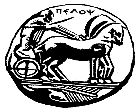 ΔΙΕΥΘΥΝΣΗ ΑΝΘΡΩΠΙΝΟΥ ΔΥΝΑΜΙΚΟΥ 							 	 ΤΜΗΜΑ ΜΕΛΩΝ ΛΟΙΠΟΥ ΔΙΔΑΚΤΙΚΟΥ ΚΑΙ ΕΡΓΑΣΤΗΡΙΑΚΟΥ ΠΡΟΣΩΠΙΚΟΥ			 Ερυθρού Σταυρού 28 & Καρυωτάκη, 22100 Τρίπολη                                                                    		 	 Τηλ.: 2710-372113, 2710-372147, 2710-372127								 Πληρ. : Γεωργία Κομποχόλη, Ελένη-Γεωργία Ταλαγάνη, Βασιλική ΑγγελοπούλουΠΡΟΣΚΛΗΣΗ ΕΚΔΗΛΩΣΗΣ ΕΝΔΙΑΦΕΡΟΝΤΟΣ  ΓΙΑ ΤΗΝ ΠΡΟΣΛΗΨΗ ΔΙΔΑΣΚΟΝΤΩΝ ΣΎΜΦΩΝΑ ΜΕ ΤΟ  Π.Δ. 407/80  ΣΤΟ ΤΜΗΜΑ ΠΟΛΙΤΙΚΗΣ ΕΠΙΣΤΗΜΗΣ ΚΑΙ ΔΙΕΘΝΩΝ ΣΧΕΣΕΩΝ ΤΟΥ ΠΑΝΕΠΙΣΤΗΜΙΟΥ ΠΕΛΟΠΟΝΝΗΣΟΥ ΓΙΑ ΤΟ ΑΚΑΔΗΜΑΪΚΟ ΕΤΟΣ 2022-2023Το Πανεπιστήμιο Πελοποννήσου σύμφωνα με την υπ’ αριθ. 1/14-07-2022 απόφαση της 171ης Συνεδρίασης της Συνέλευσης του Τμήματος Πολιτικής Επιστήμης και Διεθνών Σχέσεων της Σχολής Κοινωνικών και Πολιτικών Επιστημών του Πανεπιστημίου Πελοποννήσου και λαμβάνοντας υπόψη τις διατάξεις του Π.∆. 407/1980, άρθρο 5, του Ν.1566/1985, άρθρο 79, παρ. 6, περ. ιδ΄, του  Ν.4009/2011, άρθρο 80, παρ. 6 και του Ν. 4386, άρθρο 28, παρ.3 και 4, προκηρύσσει την πλήρωση θέσεων διδακτικού και εκπαιδευτικού προσωπικού με σχέση εργασίας ιδιωτικού δικαίου ορισμένου χρόνου, προκειμένου να καλύψει εκπαιδευτικές ανάγκες του Τμήματος Πολιτικής Επιστήμης και Διεθνών Σχέσεων της Σχολής Κοινωνικών και Πολιτικών Επιστημών του Πανεπιστημίου Πελοποννήσου, που εδρεύει στην Κόρινθο, για το ακαδημαϊκό έτος 2022-2023 και για την διδασκαλία των κάτωθι γνωστικών αντικειμένων:Η πρόσληψη των υποψηφίων που θα επιλεγούν τελεί υπό την αίρεση ότι το Υπουργείο Παιδείας και Θρησκευμάτων θα εγκρίνει την πρόσληψη διδασκόντων με το Π.Δ. 407/80 για τη διδασκαλία των αντίστοιχων γνωστικών αντικειμένων και θα διαθέσει στο Πανεπιστήμιο Πελοποννήσου τις απαιτούμενες πιστώσεις.Οι επιλεγέντες θα προσληφθούν στην βαθμίδα του Λέκτορα ή του Επίκουρου Καθηγητή, ανάλογα με τις διαθέσιμες πιστώσεις.Καλούνται οι ενδιαφερόμενοι που διαθέτουν τα νόμιμα προσόντα να καταθέσουν  τα παρακάτω δικαιολογητικά: 1)Τυποποιημένη αίτηση (το έντυπο είναι διαθέσιμο στην ιστοσελίδα του  Πανεπιστημίου: www.uop.gr /Ανακοινώσεις/Θέσεις Εργασίας).      	 2)Βιογραφικό σημείωμα (σε ηλεκτρονική και έντυπη μορφή).	 3)Αντίγραφα ερευνητικών εργασιών (σε ηλεκτρονική μορφή).	 4)Αντίγραφα των τίτλων σπουδών (ΔΙΚΑΤΣΑ/ΔΟΑΤΑΠ όπου απαιτείται).                                               5)Αναλυτικό υπόμνημα για το επιστημονικό έργο (σε ηλεκτρονική μορφή). Οι αιτήσεις και τα απαιτούμενα δικαιολογητικά θα αποστέλλονται από 15/09/2022 έως και 23/09/2022 στη Γραμματεία του Τμήματος Πολιτικής Επιστήμης και Διεθνών Σχέσεων (Λ. Αθηνών και Αριστοτέλους 1,ΤΚ 20132, Κόρινθος). Αρμόδια υπάλληλος: κα Μαρκούτση Έλενα  (τηλ.27410-40040, 10.00 -13.00).  Τρίπολη  12 Σεπτεμβρίου 2022Ο Πρύτανης  του Πανεπιστημίου ΠελοποννήσουΚαθηγητής   Αθανάσιος Κ. Κατσής ΓΝΩΣΤΙΚΑ ΑΝΤΙΚΕΙΜΕΝΑ1.ΕΚΛΟΓΕΣ, ΕΚΛΟΓΙΚΑ ΣΥΣΤΗΜΑΤΑ ΚΑΙ ΕΚΛΟΓΙΚΗ ΣΥΜΠΕΡΙΦΟΡΑ2.ΠΟΛΙΤΙΚΑ ΚΟΜΜΑΤΑ ΚΑΙ ΔΗΜΟΣΚΟΠΗΣΕΙΣ